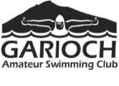 GARIOCH AMATEUR SWIMMING CLUBINVITE YOU TO THE GARIOCH 200 MEET(UNDER FINA and SASA RULES)AT INVERURIE SWIMMING CENTRE ONSATURDAY 12th & SUNDAY 13th September 2015MEET INFORMATIONPOOL		Inverurie Swimming Pool, 25 metres, 4 lanes, anti-turbulence lane 		ropes.SESSION	Saturday	Session One Warm up 8.00 am, start 9.05am				Session Two Warm Up 1.00pm, start 2.05pm		Sunday	Session One Warm Up 8.00 am, start 9.05am				Session Two Warm Up 1.00pm, start 2.05pmLICENCE 	ND/L2/186/SEP15	EVENTS	200m events for all strokes, 200m Individual Medley, plus 50m events for all strokes.Entries will be accepted on time basis. Please note this is a club competition and entries from composite teams will not be accepted. Where possible the accepted entries for each age group will be equal but if an age group or event is under-subscribed, the organizing committee reserves the right to include additional entries from other age groups.All entries will be heat declared winner.  Programme of events attached.Garioch ASC reserve the right to include slower heats of its own swimmers to fill unused lanes with eligible swimmers in attendance.Age Groups	10-12, 13-14,  and 15 and over. Age as on last day of competition.Starts	As per FINA rules. One start will be implemented throughout. Over the top starts will be used where practicable.Entries	Entries will only be accepted on Hytek. To apply for a Hytek input file, please contact Rod Douglas (email: meetsec@gasc.co.uk)	Alternatively, the input file can be downloaded from the Garioch Website, www.gasc.co.uk and SASA North District Website at www.sasanorth.org.uk.	Time cards are not required.	Please return entries (by email to  meetsec@gasc.co.uk)	And summary sheet with declaration and entry fees by letter post to   Rod Douglas, Burnside Of Affleck, Udny, Ellon, AB41 6SQ	Entries submitted by email will not be officially entered until entry fees are received.GARIOCH AMATEUR SWIMMING CLUBGARIOCH 200 MEETSATURDAY 12th & 13th September 2015Entry Fees	£   4.00     per 50m event, £  6.00  per 200m.		Closing date for entries is 21st August  2015.Withdrawals	  Withdrawals prior to the competition can be emailed to Rod     Douglas to arrive no later than 12.00 noon on 10th September 2015	Telephone withdrawals will not be accepted in any circumstances.	Please include the swimmers name, event & entry time when notifying withdrawals.	Withdrawals on the day should be notified on the withdrawal form issued with the coach’s packs. Sheet’s to be handed to the Recorders at least 1 hour prior to start of the appropriate session.Awards	Medals will be awarded to the first three positions in each age group per event. Technical	We would be grateful for a list of Technical officials willing to helpOfficials	on the day. Please complete form/sheet and either return with your entries, or send to Pat Mckenzie (by email to officials@gasc.co.uk) by 28th August 2015.	Light lunch will be provided for technical officials and one coach per club.Notes   1) 	All swimmers entered must have paid their SASA membership fee for the current year and the appropriate declaration shown on the summary sheet. Registration numbers MUST be shown on entry sheets.2)  	This is a Level 2 meet. All swimmers must be capable of starting the race from a dive.3)	Due to lack of poolside space, only one coach per 10 swimmers please.4) 	Participating clubs will receive one copy of start sheets and results sheets for each session.5) 	Please note that anyone wishing to use photographic equipment, including video cameras must register with the Meet Convenor on the appropriate SASA Health and Safety form. 6)	Use of mobile phones is not allowed in the changing rooms and pool area and therefore they should be switched off.7) 	Meet Convenor: Pat Mckenzie, Tel: 01467 671421	Email: officials@gasc.co.ukGARIOCH  AMATEUR SWIMMING CLUBGARIOCH Mix Up MEETSATURDAY 12th & 13th September 2015.PROGRAMME OF EVENTSSATURDAY 12th September 2015SESSION ONE – Warm Up    8.00am , Session Start’s 9.05am.101     10 & Over 	Girls                 200 	Breaststroke102     10 & Over	 Boys	            200	 Butterfly103     10 & Over	 Girls                50	 Back Stroke104     10 & Over	 Boys   	            200	 IMPRESENTATIONSESSION TWO – Warm Up    1.00  pm, Session  Start’s 2.05pm201     10 & Over 	Boys		50	Butterfly202     10 & Over 	Girls		200 	IM203     10 & Over	Boys		200 	Breaststroke204     10 & Over 	Girls		50 	Freestyle205     10 & Over	Boys		50 	FreestylePRESENTATIONSUNDAY 13th September 2015SESSION THREE – Warm Up    8.00am, Session start’s 9.05am301     10 & Over	Boys		200	Freestyle302     10 & Over	Girls		200	Backstroke303     10 & Over	Boys		50 	Backstroke	304     10 & Over	Girls		200 	ButterflyPRESENTATIONSESSION FOUR – Warm Up   1.00pm , Session Start’s 2.05pm401     10 & Over 	Girls		50 	Butterfly402     10 & Over	Boys		200	Backstroke403     10 & Over	Girls		200 	Freestyle404     10 & Over	Boys		50 	Breastroke405     10 & Over	Girls		50	BreastrokePRESENTATIONGARIOCH AMATEUR SWIMMING CLUBGARIOCH 200, 12th & 13th September 2015.SUMMARY SHEET(Must be reliable for distribution of returns and all future information)Total Boys Entries				@ £4Total Boys Entries			@ £6			Total Girls Entries				@£4Total Girls Entries				@£6Additional Coach Passes (inc food)		@£	(1 Day)   =Additional Coach Passes (inc food)			          @£       (2 Days) = 						TOTAL CHEQUE ENCLOSED      £					(Please make cheques payable to G.A.S.C.)Form to be returned with entries file to:Rod Douglas (Meet Entry Secretary) email :meetsec@gasc.co.uk.co.ukCLOSING DATE FOR RECEIPT OF ENTRIES IS 6.00 PM FRIDAY21st August 2015.                      Cheques and paperwork to be received by Rod Douglas no later than  21st  August 2015.Send to : Rod Douglas, Burnside of Affleck, Udny, Ellon, AB41 6SQGARIOCH AMATEUR SWIMMING CLUBGARIOCH 200, 12th & 13th September 2015.OFFICIAL SHEETTrainee Judges Mentoring Requests:  Enter trainee judge details below – please note that our ability to fulfill requests will be at the discretion of the referee.Please return this form either with your entry fees and summary sheet or send toPat Mckenzie, 9 Kirkton Park, Daviot, AB51 0HW.  officials@gasc.co.ukOFFICIALS TO PAT BY FRIDAY  28th August 2015 PLEASE.CLUB:CONTACT NAME:ADDRESS:POSTCODE:TEL NO:EMAIL:	DECLARATION:   I confirm that all swimmers entered have paid their current SASA membership fee.Signed:Position in Club:                                                          Date:Club:STO ContactEmailTel No    NAMEDUTYSIGNATUREREQUIRED                 SESSION                 SESSION                 SESSION                 SESSION    NAMEDUTYSIGNATUREREQUIRED      1        2  3  4    NAMEDUTYSIGNATUREREQUIRED                  SESSION                  SESSION                  SESSION                  SESSION    NAMEDUTYSIGNATUREREQUIRED        1        2        3        4